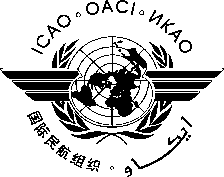 											Attachment AINTERNATIONAL CIVIL AVIATION ORGANIZATIONTwenty Eighth Meeting of ACP Working Group F (ACP WG-F/28)(Lima, Peru, 11 - 22 March 2013)REGISTRATION FORM1. Name & Surname in full:  ___________________________________________________________            (As should appear in the official listing and name tag)2. Title or Official Position:      ___________________________________________________________3. State/Organization:                ___________________________________________________________4. Mailing Address:                    ___________________________________________________________   5. Skype Address:                      ___________________________________________________________6. Telephone Number:                ___________________________________________________________     Fax Number:                         ___________________________________________________________     E-mail:                                  __________________________________________________________7. Hotel                                      ___________________________________________________________Note 1: Participants are expected to make their own hotel/visa arrangementsNote 2: Please download meeting materials from ACP website at: 	http://legacy.icao.int/anb/panels/acp/meeting_schedule.cfm prior to the meeting. Date: ………….........................………....       Signature:.…………...............................................……….After completing, please send to the following e-mail address: ljonasson@icao.int; lmartinez@icao.int; with copy to ICAO SAM Office osmarrelli@lima.icao.int and ICAO WACAF Office: icaowacaf@dakar.icao.int- END -